Дошкільний навчальний заклад (ясла-садок) компенсуючого типудля дітей з вадами опорно-рухового апарату № 22 «Оленка»Конспект комплексного заняття:«Наше тіло»Проведено:Павлова О.М.,            виховательДіти молодшогодошкільного вікусічень, 2021м. КропивницькийТема. ОЗНАЙОМЛЕННЯ ДІТЕЙІЗ НАЗВАМИ ЧАСТИН ТІЛАПрограмовий зміст: ознайомити дітей із назвами частин тіла людини - тулуб, права рука і ліва рука, права нога і ліва нога, пальці, голова і всі органи, які розміщені, - з призначенням частин тіла (руки потрібні, щоб умити личко, брати ложку, малювати; очі - щоб дивитися і бачити; носик, щоб відчувати запахи, вдихати повітря); вчити дітей берегти очі, вуха й інші органи від травм, дотримуватися особистої гігієни, щоб бути здоровими.Матеріал: лялька Дмитрик - «малючок-голячок»; овочі, фрукти; парфуми; дзвіночок.ХІД ЗАНЯТТЯЧути плач ляльки.Вихователь. Діти, хто це плаче? Правильно, це маленька дитинка. Подивіться, який малючок-голячок завітав до нас. Його звуть Дмитрик. Він дуже маленький і не знає, де у нього тулуб, ручки, ніжки, носик, вушка.Давайте розкажемо йому, діти.У кожної людини є тулуб. Ось, Дмитрику, у тебе тулуб. Катрусю, покажи, де у Дмитрика тулуб? А у тебе де, Микито, тулуб?А ще у кожної людини є дві руки: права рука і ліва рука.Покажи, Лізо, Дмитрикові, де у нього права рука, а де ліва.Діти, а де у вас права рука? А ліва?А що є на руках? Правильно, пальчики.Ось Дмитрику, твої пальчики. Діти, а скільки пальчиків на одній руці? А на іншій? Іди, Артемко, полічи Дмитрикові пальчики.Діти, давайте розповімо нашому малючкові-голячку віршик про пальчики. Розповідають і показують пальчики.Оцей пальчик - мій дідусь.А цей - бабусяОцей пальчик - мій татусь,А оцей - матуся.А оцей маленький пальчик - Я сам -- Дмитрик.Вихователь. Діти, а хто знає, як називаються наші пальчики? (Закріплює назви разом із дітьми і показуємо пальці.)Діти а для чого нам потрібні руки?Хто покаже Дмитрикові ніжки. Скільки ніг? На них є пальчики? Скільки їх?А це, малюче, у тебе голівка. А у вас, діти, де голівка? Покажіть. На голівці є волосся? Воно прикрашає людину? Уявіть себе, якби у вас не було волосся.Діти, розгадайте загадку:Було собі два брати І обидва Кіндрати:Через доріжку живуть І один одного не бачать. (Очі.)Правильно, це очі.Для чого людині очі? Заплющить свої оченята, що ви бачите? ( дітей.) Розплющить ваші очі і ви побачите все: красиві квіти, сонечко, Іграшки.Бережіть свої очі, не грайтеся з гострими предметами, не бігайте на прогулянці з палицями, ви можете впасти і пошкодити палицею очі.ФізкультхвилинкаСплять маленькі совенята,    (очі у дітей заплющені)Раз - розкрили оченята,Подивилися навколо,             (колові рухи очима)Потім вгору і додолу.Оченята - блим, блим, блим!Відпочити треба їм!Вправо, вліво оченятаПовертали совенята.-   А тепер ще раз заплющіть оченята і вдихніть носиком повітря. Що ви відчули? (Аромат парфумів.) Це ваш носик відчув цей запах? Навіщо нам потрібен ніс? ( Щоб вдихати повітря, відчувати запахи.Звучить дзвінок.Діти, а чим ми чуємо музику, спів пташок, голос мами? (відповіді дітей.)Правильно, вушками, за допомогою них людина чує всі звуки.- Діти, вушка теж слід берегти: не можна запихати у вухо різні предмети, особливо гострі; в приміщенні, де багато людей не можна голосно розмовляти.Діти, розгадайте загадку «У темному хліві - білі ягнята». Це рот і зуби. Покажемо Дмитрикові ротик, губи, які його прикрашають. А ще, малята, рот - це будиночок ля нашого веселого язичка.«Завжди в роті, а не проковтнеш». Що це?Дмитрикові, мабуть, буде цікаво знати, Навіщо нам потрібен язичок.(Відповіді дітей.)Язичок для того, щоб розмовляти. А ще? Щоб відчути смак їжі. Зараз ми пограємо в гру «Відгадай на смак», і ви побачите, як наш язичок допомагає нам відчути смак їжі.Дидактична гра «Відгадай на смак»Мета: вчити дітей розрізняти на смак овочі і фрукти; виховувати увагу.Матеріал: яблуко, груша, слива, морква, капуста, огірок, помідор.Якщо дитина, скуштувавши овоч чи фрукт, правильно його називає, усі діти плещуть у долоні.Підсумок.Вихователь. Молодці, малята, все розповіли Дмитрикові. Він дуже радий, але стомився і хоче спати, давайте заспіваємо йому колискову пісеньку і нехай відпочиває. А ми будемо розмовляти тихесенько, щоб його не розбудити і щоб зберегти наш слух (наші вушка).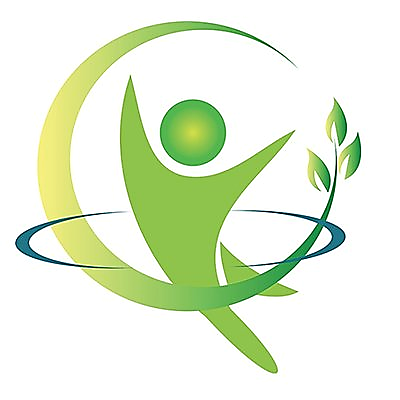 Тиждень знань безпеки життєдіяльностіКолисковаКотику сіренький,Котику біленький,Котку волохатийНе ходи по хаті.Не ходи по хаті,Не буди дитяти.Дитя буде спати,Котик воркотати,А-а, а-а, а-а-а!